Minutes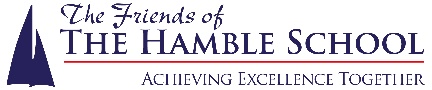 Friends of HCSC Meeting7th August 2017Attendees:      Alison Holland, Helen Crotty, Debs Thompson, Alison Bratcher, Amy Crotty,  Pip Moore, Marie C-M, Donna Connolly, Helen Tomkie, 	Apologies	Marie Holder, Neil Cleaver, Sue Boardman, Debbie Sinclair Absent: 	Wendy ChallisApproval of Last Meeting Minutes & Matters ArisingMinutes approved Financial ReportTreasurer was not present at the meeting, so no financial report provided. Current Funding RequestNoneItems of BusinessQuiz Night Possibly Friday 13th October, Alison will contact Neil to check ASAP & also check number of tables we can get in hallThe group decided not to provide food, people can bring their own food and drink as well as plates, glasses etc. Alison to re-do the poster to advertise with updated info Deb and Alison are going to sort the application form for each team to fill out with the team name which the teams will then return to Neil at Hamble School reception or Debbie at NAJS reception (Helen to check with Debbie regards new date still OK)Poster and application form need forwarding to all - Neil for marketing by school email/website, Helen for Friends website & NAJS newsletter, Amy for Friends Facebook page Alison to contact Wendy to check if can advertise at Bursledon Schools The tickets are going to be £20 per team (8 people max per team) plus a bottle of wine to donate towards the winner’s prize. Raffle prizes are being found and collected by Amy and Deb and tickets will be sold at £1 per strip.Alison B and Amy are going to get questions from previous quizzes and Alison will email over to Amy so that she can make a start on the quiz. Interim meeting may be required for some to compile quiz from selection gathered.We decided we will get a trophy for the winner and a wooden spoon for the losers, so Deb is going to make enquiries at the trophy man in Sholing.Need to purchase tin of chocolates for winners (in event children on team) & wooden spoon for losers - Tbc who purchasing Deb has lots of raffle tickets she said we can use on the night. The tickets for the night will be printed by the school tech department. Induction evening for the new year 7 parents on the 21st Sept, ideal time to market Friends and Quiz Night – all please contact Alison to advise if you are/are not able to attend & represent Friends at the induction evening on 21st SeptemberFloat required for the night,- this will be arranged closer to the time.Neil will organise laptop, music and microphone from the school. FireworksIf the council do not approve of the fireworks event, an official announcement will need to be made to let people know that the fireworks are not going ahead this year. We will decide at the next meeting if not before, if we can proceed or not. Helen also suggested it might be worth getting a banner printed to state that the fireworks are not going to be taking place this year to put on Hamble Lane, where the other banner usually shows to warn customers. Deb informed us she had sold another £16 worth of lighted products which she has got hold of for the float for future salesAOB - NoneNext Meeting -  Monday 4th September at 6pm – Alison will check with Neil to make sure the school is available as it is an insed day. 